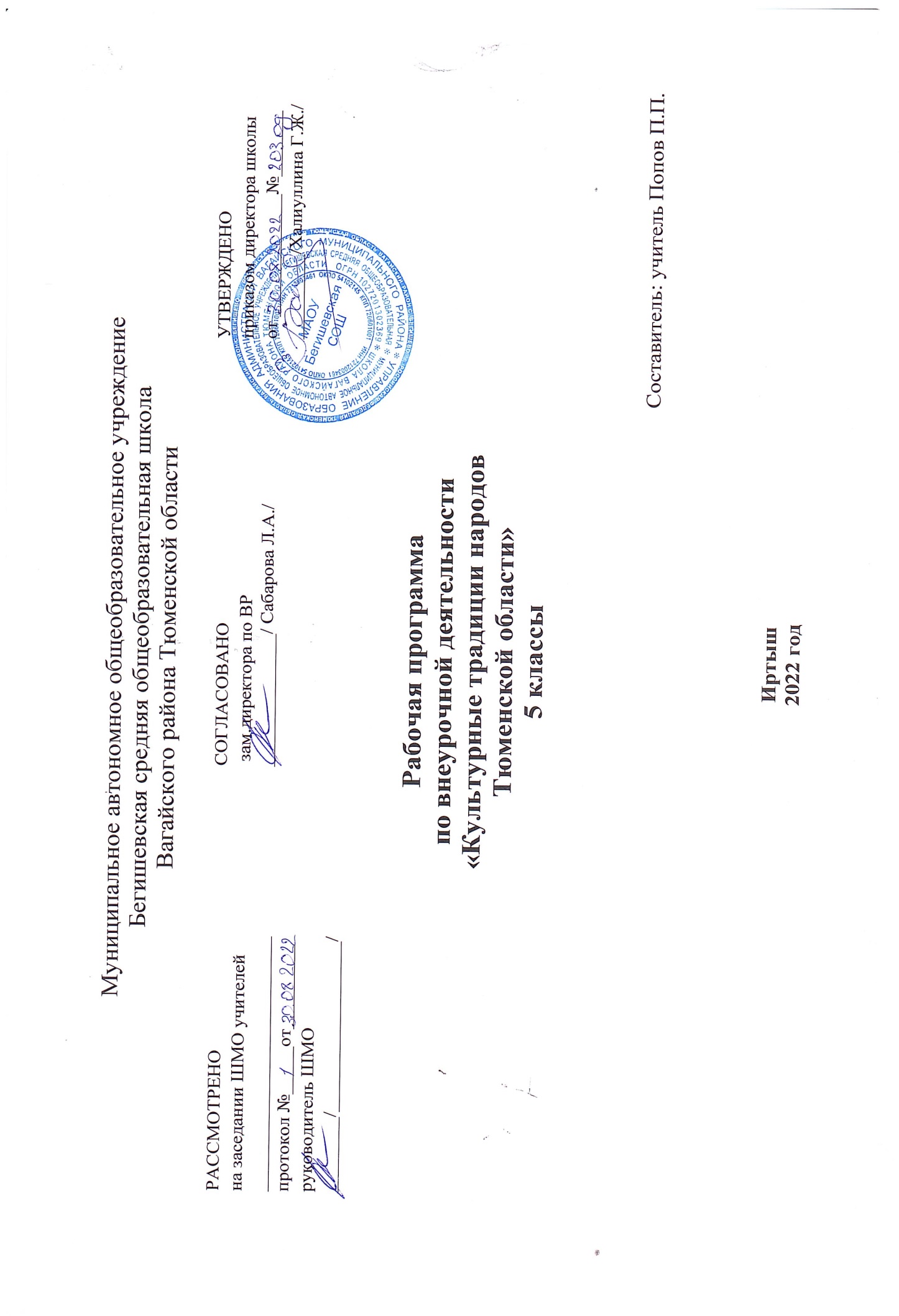 ПЛАНИРУЕМЫЕ РЕЗУЛЬТАТЫ ИЗУЧЕНИЯ УЧЕБНОГО ПРЕДМЕТА.        Личностные результаты  освоения  данной  учебной  программы   сводится к  пониманию того, что каждый   человек  является носителем   культуры, традиций и  ценностей.  Отсюда идет  осознанное  понимание  своей этнической и национальной принадлежности,   уважительное  и доброжелательное  отношение  к  человеку другой национальности, его культуре, традициям, верованиям и языку.        В рамках  ценностного и эмоционального компонентов будут сформированы: гражданский патриотизм (любовь к Родине, чувство гордости за свою страну; уважение к истории, культурным и историческим памятникам);   толерантность,    уважение к личности и её достоинству,  оптимизм в восприятии окружающего  мира;  формирование эстетического сознания через освоение  культурного  наследия  Ямала, России и мира; развитие  экологического мышления,  привитие  духовно-нравственных  норм, правил поведения,  уважительное отношение к своей  семье и школе,  готовности  и способности к переходу к самообразованию на основе учебно-познавательной мотивации,  формирование адекватной самооценки, проявлять внимание, желание больше узнать. 
 	В сфере развития познавательных универсальных учебных действий приоритетное внимание уделяется: практическому освоению    основ  исследовательской деятельности и развитию  компетентности в области использования информационно-коммуникационных технологий, что позволяет  активизировать  познавательную деятельность  учащихся и  развивать  у них  навыки исследовательской  работы, умение ориентироваться в огромном потоке информации;  анализировать, сравнивать, классифицировать,  обобщать и делать выводы;  строить логические  рассуждения  причинно-следственных связей; объяснять явления, процессы, связи и отношения, выявляемые в ходе исследования; структурировать тексты, включая умение выделять главное и второстепенное, главную идею текста, выстраивать последовательность описываемых событий. И как естественное следствие всех этих составляющих имеет место повышение качества  знания обучающихся.    	  В сфере развития   коммуникативных и предметных  результатов,  организовывают учебное сотрудничество  со сверстниками, развивают   творческие способности  и формируют  устойчивый  интерес  к творческой деятельности,  аргументируют, умеют анализировать  и отстаивать свое  мнение;  признают  право каждого на собственное мнение;  самостоятельно добывать  недостающую информацию с помощью  дополнительных средств обучения (компьютерные, музейный материал, литература  школьной библиотеки);  владеют    базовыми   знаниями  по  истории  Тюменской области  и культуре  народов севера.     Умеют   характеризовать  основные  черты и выразительность    народной культуры;   познают   ключевые проблемы   произведений и фольклора народов севера;   воспринимают  различия культур и их единство,  понимают   важность   семейных традиций и  культурных ценностей  многонационального российского народа; формируют  коммуникативные  компетентности в общении и сотрудничестве со сверстниками  в процессе образовательной, общественно полезной, учебно-исследовательской, творческой деятельности.   Должны знать  символы Тюменской области и Вагайского района, иметь представление о народах, проживающих в области, их примерной численности, их исторической судьбе; уметь рассказывать об образе жизни коренных народов Ямала,  представлять и описывать основные элементы и виды декоративно-прикладного искусства коренных народов севера; уметь давать общую характеристику о культуре и традициях своего народа; иметь представление о ценностях  семейных традиций, знать   народные игры,  применять навыки практической деятельности по изготовлению творческой поделки, используя национальный мотив.          В целях развития метапредметных и регулятивных результатов усвоения данной программы  учащиеся  получат возможность ознакомиться с культурно – историческим наследием народов области и общечеловеческими ценностями о природе, истории  родного края, осмыслить этические понятия. Обретут  чувство гордости за свой родной край, российский народ, его историю и культуру.    Научатся вести диалог в различных коммуникативных ситуациях;  смогут анализировать условия достижения цели на основе учёта выделенных учителем ориентиров действия в новом учебном материале,  планировать пути достижения целей,  ставить и формулировать для себя новые задачи в учёбе и познавательной деятельности, развивать мотивы и интересы своей познавательной деятельности;  уметь оценивать правильность выполнения учебной задачи, собственные возможности её решения;  уметь организовывать учебное сотрудничество и совместную деятельность с учителем и сверстниками; работать индивидуально и в группе: находить общее решение и разрешать конфликты на основе согласования позиций и учёта интересов, формулировать, аргументировать и отстаивать своё мнение;  владеть правильной устной и письменной речью;  формировать и развивать компетентность в области использования информационно-коммуникационных технологий.                                                                                СОДЕРЖАНИЕ УЧЕБНОГО КУРСА, ПРЕДМЕТА ТЕМАТИЧЕСКОЕ ПЛАНИРОВАНИЕ5 класс1 полугодие -   16 часов   Раздел: Россия, Тюменская область – едины.1 полугодие -   16 часов   Раздел: Россия, Тюменская область – едины.Введение.Цели и задачи предмета.  Понятие  культура, традиция,  ценности. Россия – многонациональная страна.Столица России. Символы России.  Многонациональный состав России- общее духовно-нравственные ценности.  Тюменская область Краткие сведения о географическом положении области.  Города и районы округа.  Население Тюменской области (коренные, пришлые, старожилы)Символы Тюменской области.Описание  символов. Символика цветов на гербе и флаге Тюменской области.Вагайский район.История происхождении названия Вагайского района, реки Иртыш. Символы  Вагайского района и поселков. Красная книга Тюменской области.Красная книга Тюм.области.   Заповедники и заказники на территории области.  Растения и животные,  занесенные в Красную книгу (самостоятельная работа)Раздел: Главные ценности народов Тюменской области. Раздел: Главные ценности народов Тюменской области. Священный мир природы. Природа – главная культурная ценность народов региона. Влияние природы на жизнь северных народов.  Правила  бережного отношения к природе.Экологический календарь. Понятие экология.  Традиционный календарь  народов Ямала. Основные  принципы составления экологического календаря ненцев. Сезоны и месяцы в году.Времена года в ненецком календаре.  Месяцы в экологическом календаре и основные занятия  жителей тундры по сезонам.Род и родовое имя.Род и родовые объединения.  Родовое и бытовое имя.  Почитание предков.Принципы выбора имени.Выбор имени у народов Тюменской области. Древнерусские имена. Исследование  своего имени.Родовые территории.Родовые угодья.  Места кочевий.   Родовые  святилища.Раздел.  Традиционный быт  кочевников.Раздел.  Традиционный быт  кочевников.Жилища народов севера.  Особенности строения традиционных жилищ  у народов севера.Устройство чума. Внешнее и внутреннее строение чума. Обстановка чума. Правила поведения  в чуме. Значение чума. Древние жилища кочевых народов.Понятие кочевые народы.  Национальные  жилища  разных народов (юрта, балаган, ураса, иглу, типи, вигвам).Национальные  ценности.  Повторение. Контрольная работа.2 полугодие –   18 часов.2 полугодие –   18 часов. Средства  передвижения.Кочевой образ жизни. Понятие  каслание,  аргиш.  Нарта и ее устройство.  Женские и мужские нарты. Традиционные занятия. Древние  виды  занятий.  Главные занятия  народов севера. Понятие: тынзян, аркан, хорей.  Инструменты (мужские и женские).Особенности национальной кухни.Рацион питания северных народов.  Запреты в питании. Правила гостеприимства и этикет. Женская одежда.Зимняя и летняя ягушка.  Женская шапка и обувь. Особенности женской одежды у ненцев, ханты, селькупов, коми, татар и русских. Мужская одежда.  Особенности мужской одежды у ненцев, хантов, селькупов, коми, татар и русских. Конструкция малицы. Обувь.Национальная одежда моего народа. Защита  исследовательских проектов.Раздел:     Декоративно-прикладное искусство.Раздел:     Декоративно-прикладное искусство.Мужские  и женские символы. Главные мужские атрибуты (пояс, ножны с ножом, тынзян).  Женские сумочки («Туца» – сумка для рукоделия и пады – сумка для нижнего белья и обуви). Украшения женщин и мужчин. Народный орнамент. Понятие орнамент. Виды орнамента. Мотивы орнамента.Применение орнамента в быту.Практические навыки  по изготовлению творческой поделки с использованием орнамента. Раздел: Этнокультурное  воспитание.Раздел: Этнокультурное  воспитание.Традиции народного воспитания.Традиции (запреты)  в воспитании северного человека.  Ценности в народных семьях. Нравственность и принцип «Хивы».Игры и игрушки народов севера.Виды игр и игрушек.  Игра в культуре народа, её связь  с культовыми действиями. Воспитательное значение игр.Народная   игрушка – «Нгухуко. Особенности устройства  ненецкой игрушки нгухуко.  Божественное значение нгухуко. Народная   игрушка – «Акань».Кукла «Акань». Особенности устройства игрушки  у народа ханты и манси.  Раздел:  Фольклор  Тюменской области.Раздел:  Фольклор  Тюменской области.Фольклор народов Тюменской области.Понятие о фольклоре.  Малые фольклорные жанры: загадки, пословицы, поговорки. Краткость и меткость изречений, воплотивших в обобщённом виде опыт и мудрость народа, любовь к родной земле.Сказки  народов  Севера. Классификация сказок  (бытовые, волшебные, сказки о животных). Традиционная сюжетная структура сказки.  Литературная сказка.  Этическое содержание сказок (добро и зло, любовь  к природе).Песни народов Тюменской области.Песни – источник изучения культуры народа. Многообразие  песен  у коренных народов севера (личные, колыбельные, дорожные, трудовые, героические).Культурные ценности Тюменской области.  Повторение и обобщение по основным темам.   Контрольная работа. Резервный урок. Итого  34 ч.№Перечень разделов, темКоличество часов№Перечень разделов, темКоличество часов1 полугодие- 16 часов 1 полугодие- 16 часов Раздел: Россия, Тюменская область – едины. (6 часов)Раздел: Россия, Тюменская область – едины. (6 часов)Раздел: Россия, Тюменская область – едины. (6 часов)1.Введение. 12. Россия – многонациональная страна13.Тюменская область 14.Символы Тюменской области.15.Вагайский район. 16.Красная книга Тюменской области.1                                                    Раздел: Главные ценности народов Тюменской области. (6 часов)                                                    Раздел: Главные ценности народов Тюменской области. (6 часов)7.Священный мир природы. 18.Экологический календарь. 19. Сезоны и месяцы в году.110.Род и родовое имя.111.Принципы выбора имени.112.Родовые территории.1                                                                      Раздел.  Традиционный быт кочевников. (10 часов)                                                                      Раздел.  Традиционный быт кочевников. (10 часов)13.Жилища народов севера. 114.Устройство  чума. 115. Древние жилища кочевых народов.116.Национальные  ценности.12 полугодие –   18 часов.2 полугодие –   18 часов.17.Средства передвижения.118.Традиционные занятия. 119. Особенности национальной кухни120.Женская одежда.121.Мужская одежда.122.Национальная одежда моего народа.1Раздел: Декоративно-прикладное искусство. (3 часа)Раздел: Декоративно-прикладное искусство. (3 часа)23.Мужские  и женские символы.  124.Народный орнамент.125.Применение орнамента в быту. 1Раздел: Этнокультурное воспитание. (4 часа)Раздел: Этнокультурное воспитание. (4 часа)26.Традиции народного воспитания.127.Игры и игрушки народов севера. 128.Народная   игрушка – Нгухуко. 129.Народная   игрушка – «Акань»1Раздел: Фольклор Тюменской области. (5 часов)Раздел: Фольклор Тюменской области. (5 часов)30.Фольклор народов Тюменской области . 131.Сказки  народов  севера.132.Песни народов Тюменской области.133. Культурные ценности  Тюменской области. 1 34. Резервный урок. 1Итого в году34